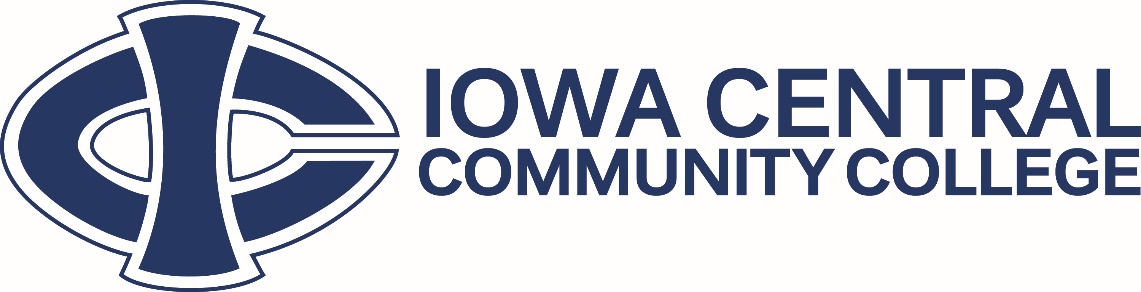 ST. EDMOND CATHOLIC SCHOOLDRIVER EDUCATION CLASSES2020-21 SCHOOL YEARClasses will take place at FDSH in Room 42, by the attendance office.1st Quarter at FDSH – September 8 through October 28 – 7:00 am - 7:55 am(class meets 3-4 times per week)2nd Quarter at FDSH – November 3 through January 15 – 7:00 am - 7:55 am(class meets 3-4 times per week)3rd Quarter at FDSH – January 19 through March 10 – 3:15 pm – 5:15 pm(class meets 2 times per week, Tuesdays and Wednesdays)4th Quarter at FDSH – March 29 through May 21 – 7:00 am – 7:55 am(class meets 3-4 times per week)** Classes offered at FDSH ONLY qualify for free and reduced rates.** To register and pay for classes given at FDSH,contact Ursula Roberts at 515-574-5677.ICCC Fall Night ClassOctober 19 through December 10 – Classroom will be from 5:45 pm – 7:45 pm every Monday and Thursday.ICCC Spring Night ClassMarch 2 through April 22 – Classroom will meet from 5:45 pm – 7:45 pm every Monday and Thursday.To register for Fall or Spring night classes at ICCC Transportation Technology Center, 1106 South 32nd Street (1/2 mile south of Perkins Restaurant), please call 515-574-1970.